Министерство образования и молодежной политики Свердловской областиДепартамент образования Администрации города ЕкатеринбургаМуниципальное образование «город Екатеринбург»Чкаловский районМуниципальное автономное общеобразовательное учреждение гимназия 177Направление: Естественнонаучное.Предметная область: астрономияПроект: Мифы и легенды звёздного неба.Автор проекта: Ушаков Николай Дмитриевич, 10 классНаучный руководитель: Ли Алена НиколаевнаУчитель Географии МАОУ гимназии № 17789617676506alenakozyrchikova@mail.ru2023ВведениеЕще с давних времен люди направляли свой взор к небу. Их интересовали многие вопросы: как узнать, где какое созвездие? Почему созвездия имеют такие названия и контуры? Подобные вопросы задает себе любой начинающий астроном-любитель в том числе и я. И вот, что я узнал об этом. Задолго до первых попыток сосчитать звезды, наблюдатели разделили все небо на некоторые участки, проложив между ними невидимые границы. Участки, включающие в себя определенную группу звезд законченного рисунка, назвали созвездием и присвоили ему имя, которое часто давалось из желания увековечить имя бога или любимого героя. У разных цивилизаций границы созвездий и их названия были разными, что отражало присущие им национальные особенности. Мы пользуемся достижением древних цивилизаций Средиземноморья.Данная тема чрезвычайно актуальна в последние годы, потому что на данный момент космос является одним из неизученных мест в мире.Следовательно, можно сделать вывод, что изучение мифов и легенд звездного неба является актуальным.Основной проблемой можно считать то, что большинство людей забывают мифы и легенды звёздного неба.Цель: изучить причины незнания мифов и легенд звёздного неба и провести мероприятие для устранения данной проблемы.Объект исследования: Мифы и легенды звёздного неба.Предмет исследования: причины незнания мифов и легенд звёздного неба.Гипотеза: люди мало знают мифов и легенд, потому что многие легенды и мифы забываются.Задачи: Изучить материал по данной теме.Провести и проанализировать анкетирование по осведомленности о мифах и легендах звёздного неба. Проанализировать данные.Разработать и провести мероприятие по теме мифы легенды звездного неба.Проверить усвояемость информации с мероприятия.План работы над проектомНа поисковом этапе (август 2022 года) происходило определение тематического поля и темы проекта. На аналитическом этапе (сентябрь 2022 года) был составлен алгоритм достижения цели проекта и продуман проектный продукт. Проектным продуктом было решено создать мероприятие и игру по теме Мифы и легенды звездного неба. На практическом этапе (октябрь 2022 года) была отобрана, обобщена и структурирована текстовая, графическая информация по теме. На презентационном этапе (декабрь 2022 года) был проведен классный час для одноклассников.На контрольном этапе (январь 2023 года) осуществлена презентация выполненного проекта на школьной научно-практической конференции.Структура работы. Проект содержит введение, теоретическую и практическую части, заключение, список используемой литературы и приложения. Общий объём работы составляет 20 страниц.Методы исследования:Анализ Синтез Обобщение Сравнение Опрос Практическая значимость: можно использовать на уроках Астрономии и предметных уроков в Дни наук.Глава 1. Теоретическая часть.1.1. Определение мифов и легенд.Астрономия — это одна из древнейших наук, которая возникла на основе практических потребностей человека и развивалась вместе с ними. Элементарные астрономические сведения были известны уже тысячи лет назад в Вавилоне, Египте, Китае и применялись народами этих стран для измерения времени и ориентировки по сторонам горизонта.Миф – это повествование, передающее представления людей о мире, месте человека в нём, о происхождении всего сущего, о богах и героях и предполагающее приоритет режима одновременности восприятия и мышления.Легенда - жанр не сказочного прозаического фольклора. Письменное предание о каких-либо исторических событиях или личностях. Отличия легенды от иных жанров: от мифов — легенды независимы от ритуала; от преданий — события могут относиться как к прошлому, так и к настоящему и будущему.Виды мифов:Героические - это мифы о героях, которые могут быть или детьми богов от смертного, как в Древне греческой мифологии, либо просто легендарными фигурами эпоса.Календарные - мифы, связанные с циклом календарных обрядов, как правило, с аграрной магией, ориентированной на регулярную смену времён года, в особенности на возрождение растительности весной, на обеспечение урожая.Этиологические-повествования, в которых в мифологической олицетворённой форме разъясняется происхождение различных природных и культурных особенностей и социальных объектов. Широко распространены у первобытных народов. Как правило, слабо сакрализованы.Антропологические – мифы о происхождении человека, мифических первопредков народа, первой человеческой пары и т. п., составная часть космогонических мифовКосмогонические -мифы о творении мира, мифы о происхождении космоса из хаоса, основной начальный сюжет большинства мифологий. Разновидность мифов о происхождении. Родственные им мифы о происхождении человека называются антропологическими.Виды легенд:Легенда аннотаций. Содержит аннотации, использующиеся на листах, такие как заголовки разрезов, маркеры уровней, марки высотных отметок, обозначения фасадов, обозначения ключевых пометок, марки изменений, марки элементов и другие обозначения, не использующиеся для представления объектов модели. Каждое обозначение сопровождается пояснительным текстом. Все обозначения показаны в том размере, который они будут иметь при печати.Легенда обозначений модели. Содержит условные представления объектов модели с пояснительным текстом. Типовые элементы этой легенды — электроприборы, сантехнические приборы, механическое оборудование и объекты площадки.Легенда стилей линий. Содержит стили линий с пояснениями того, какие объекты представлены определенным стилем линий на чертежах. В качестве примера можно привести линии пожароопасности, границы участка, линии электропроводки, линии сантехнического оборудования, линии теплоснабжения и осевые линии.Астеризм[10] — легко различимая группа звёзд, имеющая исторически устоявшееся самостоятельное название. Астеризмом не считаются группы звёзд, включающие все значимые звёзды какого-либо созвездия, например, Дельфин, Северная Корона, Волосы Вероники или Южный Крест. Однако в первоначальном (и доныне обыденном) понимании созвездия как группы звёзд эти понятия близки и иногда синонимичны. В частности, у ранних античных авторов семизвездие «Ковша» было синонимом созвездия Большая Медведица, а Кассиопея эквивалентна астеризму «W».В российской традиции к астеризмам принято относить и некоторые рассеянные звёздные скопления с различимыми невооружённым взглядом звёздами.Понятие астеризм не является строго научным, оставаясь скорее данью традиции; список астеризмов официально не ведётся. С развитием любительской астрономии энтузиастами формируются каталоги астеризмов, состоящих из звёзд, наблюдаемых в непрофессиональную оптику.Международным астрономическим союзом признается всего 88 созвездий. [10]1.2Древнегреческий миф про звездное небо. [3]После того как Уран (Небо) стал господином всего света, он женился на благодатной Гее (Земле). И родилось у них шесть сыновей и шесть дочерей - могучих и страшных титанов и титанид.Титан Гиперион и старшая дочь Урана Тейя имели троих детей – Гелиоса (Солнце), Селену (Луну) и Эос (Зарю).Далеко на восточном краю Земли находился золотой чертог Гелиоса - бога Солнца. Каждое утро, когда начинал розоветь восток, розовоперстая Эос открывала золотые ворота, и из ворот выезжал Гелиос на своей золотой колеснице, которую влекли четыре белых, как снег, крылатых коня. Стоя в колеснице, Гелиос крепко держал поводья своих буйных коней. Весь он сиял ослепительным светом, испускаемым его золотой длинной одеждой и 0лучезарным венцом на голове. Его лучи озаряли сначала самые высокие горные вершины, и они начинали пылать, словно были охвачены буйными языками огняВсе выше и выше поднималась колесница, и лучи Гелиоса лились на Землю, давая ей свет, тепло и жизнь.После того как Гелиос достигал небесных высот, он начинал медленно спускаться на своей колеснице к западному краю Земли. Там, на священных водах Океана, его ждала золотая ладья. Крылатые кони вносили колесницу с седоком прямо в ладью, и Гелиос несся на ней по подземной реке на восток в свои золотые чертоги. Там Гелиос отдыхал ночью. С наступлением дня он снова выезжал на своей золотой колеснице на небесные просторы, чтобы дарить свет и радость Земле.1.3Легенды о звездном небе.Известные легенды:[7]Информация и легенда про Андромеду:Гпиральная галактика, наблюдаемая в созвездии Андромеды. Её диаметр составляет 47 килопарсек, что больше, чем у нашей Галактики, и она содержит в несколько раз больше звёзд, чем Млечный Путь. Расстояние от нашей Галактики до неё составляет около 800 килопарсек, что делает её ближайшей из крупных галактик, а также крупнейшей галактикой Местной группы. Её масса приблизительно равна массе Млечного Пути или даже меньше.Когда-то, в незапамятные времена, у эфиопского царя Цефея была красавица жена — царица Кассиопея. Однажды Кассиопея имела неосторожность похвастать своей красотой в присутствии нереид — мифических жительниц моря. Обидевшись, завистливые нереиды пожаловались богу моря Посейдону, который напустил на берега Эфиопии страшное чудовище — кита. Чтобы откупиться от кита, опустошавшего страну, Цефей, по совету оракула, вынужден был отдать на съедение чудовищу свою любимую дочь Андромеду. Он приковал ее к прибрежной скале, и каждую минуту Андромеда ожидала, что из морской пучины вынырнет кит и проглотит ее.Информация и легенда про Большую и малую медведицу:Большая медведица: созвездие северного полушария неба. Семь звёзд Большой Медведицы составляют фигуру, напоминающую ковш с ручкой. Две самые яркие звезды — Алиот и ДубхеМалая медведица: Астеризм Малый Ковш образует характерную запоминающуюся фигуру на небе. Полярная звезда находиться в малой медведице.О Большой и Малой Медведицах существует много легенд. Вот одна из них. Когда-то в незапамятные времена, у царя Ликаон, правившего страной Аркадией, была дочь по имени Каллисто. Красота её была столь необыкновенной, что она рискнула соперничать с Герой — богиней и супругой всемогущего верховного бога Зевса. Ревнивая Гера в конце концов отомстила Каллисто: пользуясь своим сверхъестественным могуществом, она превратила её в безобразную медведицу. Когда сын Каллисто, юный Аркад, однажды возвратившись с охоты, увидел у дверей своего дома дикого зверя, он ничего не подозревая, чуть не убил свою мать-медведицу. Этому помешал Зевс — он удержал руку Аркада, а Каллисто навсегда взял к себе на небо, превратив в красивое созвездие - Большую Медведицу. В Малую Медведицу заодно была превращена и любимая собака Каллисто. Не остался на Земле и Аркад: Зевс и его превратил в созвездие Волопаса, обречённого навеки сторожить в небесах свою мать.Информация и легенда про Волосы Вероники:Созвездие северного полушария неба. Занимает на небе площадь в 386,5 квадратного градуса и содержит 64 звезды, видимые невооружённым глазом, из них ярче 6 — 50Поэтическая легенда связана со скромным созвездием, состоящим из небольшой группы слабых звёзд ниже ручки «ковша» Большой медведицы. Это созвездие носит название Волосы Вероники. Как повествует молва, впервые это созвездие было выделено на небе несколько позже остальных, в III в. до н. э., в Египте. Правил страной пирамид Эвергет. Вероника, жена молодого царя Египта, славилась волосами сказочной красоты. Их воспевали поэты, из - за дальних морей стекались увидеть чудо красоты цари и жрецы. Беззаботная жизнь царя длилась недолго, Эвергет во главе армии уходит в поход. Год за годом тщетно ждёт Вероника мужа. Отчаявшись, она даёт обет: если муж вернётся, царица острижёт волосы и пожертвует их храму богини любви. Эвергет возвращается героем. Верная слову, Вероника, не взирая на протесты мужа, исполняет обет. В разгар победного пира жертвенный дар из храма исчезает. Царь не помнит себя от бешенства. Он хочет казнить и стражу, и жрецов. Тогда в ход событий вмешивается придворный астролог:
“- Не гневайся, царь мой! —
Воскликнул старик. — И выслушай волю небес.
Тебе, повелитель, богиня дарит
Великое чудо чудес!..”
Астролог сообщает, что волосы Вероники не украдены, их унесла на небо растроганная богиня любви.Орион:Украшением нашего северного неба, несомненно, является созвездие Ориона. Его можно наблюдать с конца ноября и всю зиму в южной части неба. Орион — охотник, поэтому в небе его сопровождают Большой Пес (слева внизу) и Малый Пес (слева сверху). Рядом с Орионом находится Заяц.По одной из легенд, Орион — сын бога морей Посейдона, могучий гигант, охотник, который убивал всех зверей без исключения. За это богиня Артемида, покровительница животных, и убила страстного охотника, наслав на нее Скорпиона. На небе эти созвездия как бы играют в прятки: как только появляется Скорпион, Орион скрывается за горизонтом в противоположной части неба. Наиболее яркой звездой в созвездии Ориона является Ригель - голубовато-белая звезда, другая яркая звезда — Бетельгейзе — красного цвета. Альфа Большого Пса — великолепная звезда Сириус. Его всегда сопровождают Го нчьи Псы — Большой и Малый. Они всегда рядом.Информация и легенда созвездия Орла:Альтаир — белая звезда главной последовательности, превосходящая Солнце по массе чуть меньше чем в два раза. При этом его светимость больше соответствующего параметра центрального космического объекта нашей системы в 11 раз. Как показали наблюдения, яркость Альтаира изменяется незначительно, на сотые доли звездной величины.Согласно преданиям, Орел, озаряющий ночное небо, когда-то служил Зевсу, грозному богу древних греков. Он был удостоен огромной чести носить молнии громовержца и подавать их при необходимости. Зевс доверял своему Орлу важные поручения. Время от времени он доставлял богу нужного ему человека, как в мифе о Ганимеде. Часто Орел был оружием Зевса, его карой для провинившихся. Сказание о Прометее, пожалуй, опережает по известности все прочие легенды и мифы о созвездиях. Орел был той самой птицей, что каждый день терзала титана, подарившего людям огонь. Страдания Прометея продолжались до тех пор, пока его не спас Геракл, убивший птицу. За верную службу опечаленный Зевс поместил Орла на небо.Информация и легенда созвездия Кассиопеи:На самом деле, яркие звезды созвездия образуют фигуру в виде буквы W или М. Такая характерная только ему фигура формирует астеризм. Его так и называют W-астеризм.Кроме того, Кассиопею часто описывают сидящей на троне. Её символ выглядит так, как будто царица расчёсывает волосыЛегенда:По легенде, Кассиопея это жена эфиопского царя Цефея. Она заявила, что красивее самих нимф. Те, в свою очередь, рассердились на неё. Они обратились к Посейдону с просьбой наказать её. Царь моря послал страшное чудовище на народ Цефея. ля того, чтобы спасти своё царство, Цефей обратился к оракулу. Он посоветовал принести в жертву Посейдону принцессу Андромеду.С тяжёлым сердцем царь согласился. Прекрасную Андромеду приковали к скале. Но поражённый её красотой, Персей спас девушку. В благодарность Цефей отдал Андромеду в жёны спасителю. Однако на свадьбе произошла битва жениха с одним из поклонников красавицы Андромеды. В один миг Персей достал голову медузы Горгоны. В результате все, кто посмотрел на неё окаменели. К сожалению, среди них были отец и мать невесты.Посейдон пожалел Цефея и Кассиопею, и отправил их на небо. Но всё же в наказание за гордыню, созвездие царицы половину времени находится перевернутым.Зодиаки:Овен:Овен – это когда-то мифический барашек с золотой шерстью и умением летать. Его звали Крий, и однажды он пришел на помощь детям, которых собирались принести в жертву богам. Крий потребовал их свободы, пожертвовав самим собой. Это деяние отметилось созвездием Овна.Телец:Зевс влюбился в дочь финикийского царя и обратился в белого быка, чтобы подружиться с ней. Скоро он открыл свою истинную сущность, и она приняла его. Зевс отметил быка в небе созвездием Тельца.Близнецы:Кастор (смертный) и Полидевк (полубог) – близнецы, которые однажды отстаивали честь любимых женщин, за что Кастора смертельно ранили. Полидевк готов был пожертвовать своим бессмертием ради брата, но Зевс приказал им жить вечно – в созвездии Близнецы.Рак:Краб Каркинос был ниспослан Герой на Землю, чтобы побороть Геракла, но тот раздавил краба. Разбитый панцирь ассоциируется с ранимостью этого знака. Гера осталась благодарна Каркиносу, и поместила его в ночном небе.Лев:Убив зверя, Геракл содрал с него волшебную шкуру. Он сделал из неё нагрудные латы, а из челюсти льва — защитный шлем. Эта новая броня оказалась весьма ценной при совершении следующих подвигов. Созвездие льва увековечивает мужество Геракла, проявленное во время единоборства с могучим Немейским львомДева и Весы:Астрея, дочь Зевса, имела две чаши. Она жила среди людей в Золотом Веке. Но когда он сменился Железным, и мир ввергся в войну и хаос, Астрея вознеслась в небеса, и стала Девой, а чаши она превратила в созвездие Весы.Скорпион:Охотник Орион однажды решил убить все живое на Земле, но богиня охоты не дала этому случиться, и отправила вслед за ним огромного Скорпиона. В благодарность за победу над Орионом, Скорпион был «высечен» созвездием.Стрелец:Кентавр Хирон, сильнейший, мудрейший воин, был отравлен Гераклом. Зевс предался скорби по этому поводу, и вознес Хирон к небесам, навсегда оставив его созвездием Стрельца.Козерог:Прикус – мифическое бессмертное существо, полу коза, полу рыба, умеющее управлять временем. Его дети вышли на сушу и превратились в козлов, но потеряли разум. Прикус вознесся на небеса, чтобы присматривать оттуда за потомками.Водолей:Ганимед – прекрасный юноша, которого выкрал сам Зевс, чтобы тот служил бессмертным виночерпием. Красота юноши настолько покорила Богов, что они выделили ему место в ночном небосводе.Рыбы:Афродиту с сыном Эросом преследовал великан Тифон. Зевс помог бежать богине и сыну, превратив их в рыб. Бросившись в реку, Афродита и Эрос была спасена парой рыбок, которые помогли матери и сыну найти путь к свободе. Именно они стали созвездием в благодарность за помощь.1.4Другиесозвездия.Лира — это якобы тот самый инструмент, на котором когда-то играл «божественный» Орфей. Музыка этого никогда не существовавшего музыканта, по рассказам греков, была так прекрасна, что её слушали как зачарованные не только люди и животные, но даже растения.Наконец, Лебедь — это сам всемогущий Зевс, летящий на Землю в образе лебедя для одного из свой любовных похождений. Геркулес, один из мифических сыновей Зевса, считался величайшим из героев. Не удивительно, что греки поместили на небо не только этого героя, но и предметы его подвигов — побежденного Кемейского Льва, Дракона, змееобразную Гидру. Звездное небо заселялось созвездиями постепенно. Самые яркие и заметные из них обратили на себя внимание еще в глубокой древности. Менее заметные появились в позднейшие эпохи. Так, например, созвездие Жирафа было введено в начале XVII века, а до того пространство между возничим и Полярной звездой оставалось свободным, не принадлежащим какому — либо созвездию. Еще в XVII и XVIII веках таких незанятых участков неба было немало. В конце концов все они заполнились малозаметными созвездиями. В XVII веке под Большой Медведицей появились Гончие Псы, а справа от ее морды - созвездие Рыси. В том же веке список созвездий пополнился такими созвездиями, как Лисичка, Единорог, Ящерица, Кит и другие. Если фигуры древних созвездий в какой — то степени напоминали своими очертаниями то, о чем говорили их названия, то у новейших созвездий такое сходство полностью отсутствует. Даже при самой богатой фантазии невозможно в беспорядочно разбросанной группе слабосветящихся звездочек увидать рысь, ящерицу или стаю гончих псов. Названия новейших созвездий давались астрономами совершенно произвольно, и ничто не мешало созвездие Рыси назвать Жирафом, а созвездие Гончих Псов - Лисицей.Глава 2 Практическая часть.2.1 Социальный опрос:Проанализировав информацию, я решил узнать и провести мониторинг как осведомлены подростки о мифах и легендах звездного неба. В опросе приняло 137 человек. Для этого был проведен опрос:Были заданы следующие вопросы:Сколько мифов вы знаетесколько легенд вы знаетео каких созвездиях вы знаете мифы и легендыСобрав информацию и как следует изучив её, я пришел к выводу, что на данный момент мифы и легенды не так популярны среди подростков. (Приложение 1)2.2 Разработка внеклассного мероприятия «Интересные созвездия»Для создания презентации я анализирую полученные данные и составляю презентацию на основе этих данных.1этап.Формулировка цели презентации.Этап составления цели презентации.2 этап.Сбор и систематизация материала.Этап поиска информации для презентации.3 этап. Разработка презентации.Этап создания презентации.4 этап. Создание дизайна презентации.Этап корректировки теста и исправления ошибок. (Приложение 6)После создания презентации я провел мероприятие в своем классе.После проведенного мероприятия я провел тест, чтобы измерить усвояемость проведенного мной мероприятия ответы на тест показали, что ребята усвоили материал и все поняли.Этапы создания теста.У нас уже есть идея и найдена информация, а значит можно приступать к этапу разработки заданий.Разработку любого теста можно разбить на этапы. Лично я в разработке любого теста всегда выделяю следующие этапы:Определение количества заданий.Этап определения количества заданий и содержания теста.Поиск информации.Этап поиска информации для теста.Разработка заданий.Этап создания теста.Оформление теста.Этап корректировки теста и исправления ошибок. (Приложение 3)2.3 Итоговый опрос.После проведенного мероприятия я провел повторный опрос что бы измерить усваемость проведенного мной мероприятия. (Приложение 2)Были заданы следующие вопросы:Сколько мифов вы знаетесколько легенд вы знаетео каких созвездиях вы знаете мифы и легендыВывод: после проведенного мероприятия подростки вспомнили много мифов и легенд звездного неба и захотели узнать ещё больше.ЗАКЛЮЧЕНИЕ:В рамках проекта цель проекта: «изучить причины незнания мифов и легенд звёздного неба и провести мероприятие для устранения данной проблемы» была достигнута. Поставленные задачи выполнены: были проанализированы большинство мифов и легенд звездного неба, проведено мероприятие и сделан тест для мероприятия.Для решения проблемы исследовательской работы: «большинство людей забывают мифы и легенды звёздного неба.» была проведено мероприятие среди учеников, которая поспособствовала популяризации мифов и легенд звездного неба.  Это подтверждает анкетирование, проведённое после мероприятия.Была доказана гипотеза: «люди мало знают мифов и легенд, потому что многие легенды и мифы забываются». Мифы и легенды звездного неба вызвали интерес у обучающихся, а значит эта тема интересна.В дальнейшем планируется доступность распространения данного мероприятия для расширения людей, знающих мифы и легенды звездного неба, с помощью публикации мероприятия на сайтах и соц-сетях и разработка настольной игры по мифам и легендам звездного неба.Список литературыЗигель Ф.Ю. Сокровища звездного неба: Путеводитель по созвездиям и Луне. — М.: Наука, 1980Дагаев М.М. Наблюдения звездного неба. — М.: Наука, 1988.Легенды и сказания Древней Греции и Древнего Рима. — М.: Правда, 1990Воронцов-Вельяминов Б. А. Очерки о вселенной. — М.: Наука, 1976.Я познаю мир: Дет. Энцикл.: Космос. Авт. — сост. Т. И. Гонтарук — М.: 1995. — 448 с.Атлас «Человек и Вселенная»: М. «Картография»,1992"Мифы и легенды звездного неба" – Хайо Банцхаф.Майкл Дрисколл: Звёздное небо.Атлас звездного неба – Росмэн 2001 г.www.wikipedia.org.www.terepec48.www.ppt-online.org.www.myshared.www.ppt4web.www.doma-u-semena.Приложение 1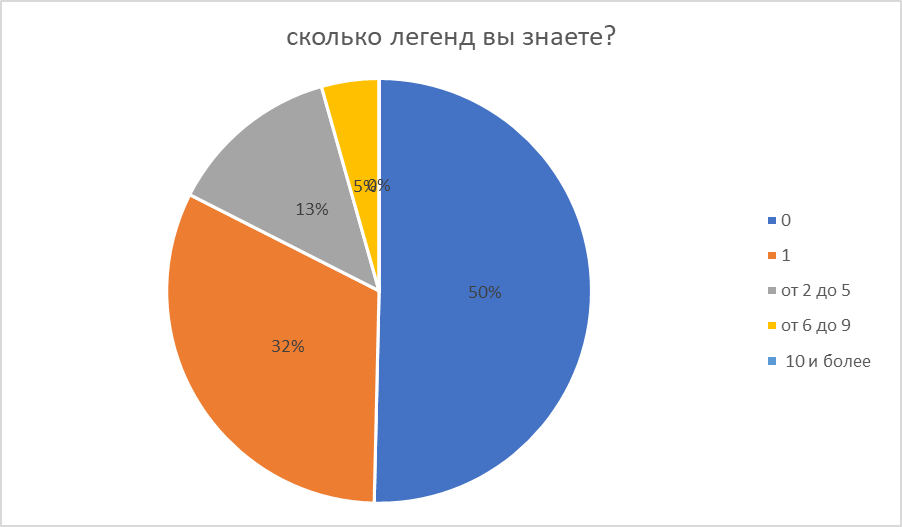 Приложение 2Приложение 31.Созвездие визуально похожее на английскую букву «W» называется:А) Созвездие Кассиопеи Б) Созвездие РакаВ) Созвездие Малой Медведицы Г) Созвездие Гидры2.Звезда Альтаир находится в следующем созвездии:А) в созвездии Южный Крест Б) в созвездии Большого ПсаВ) в созвездии Льва Г) в созвездии Орла3.Полярная звезда находится в следующем созвездии:А) в созвездии Большой Медведицы Б) в созвездии Малой МедведицыВ) в созвездии Козерога Г) в созвездии Близнецов4.Сколько всего звезд входят в состав созвездия Большой Медведицы?А) Всего девять звезд Б) Всего пять звездВ) Всего семь звезд Г) Всего одиннадцать звезд5.Какое из перечисленных созвездий наиболее ярко видно в зимнее время?А) Созвездие ОрионаБ) Созвездие ЛирыВ) Созвездие Малого ПсаГ) Созвездие Малой Медведиц6.Международным астрономическим союзом признается всего столько созвездий:А) Всего 65Б) Всего 76В) Всего 88Г) Всего 1247. О каком созвездии говориться в легенде:Согласно преданиям, созвездие, озаряющие ночное небо, когда-то служило Зевсу, грозному богу древних греков. Оно был удостоен огромной чести носить молнии громовержца и подавать их при необходимости. Часто созвездие было оружием Зевса, его карой для провинившихся. Сказание о Прометее, пожалуй, опережает по известности все прочие легенды и мифы о созвездиях. За верную службу опечаленный Зевс поместил созвездие на небо.А)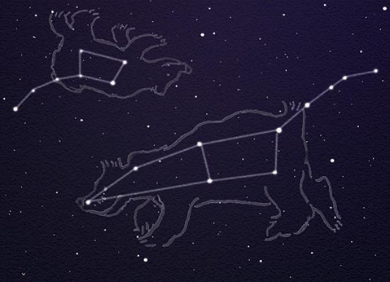 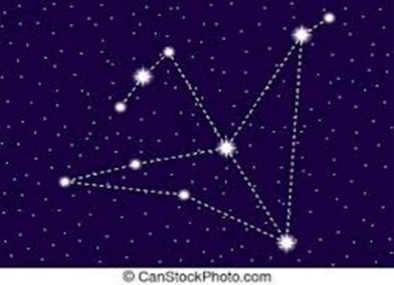 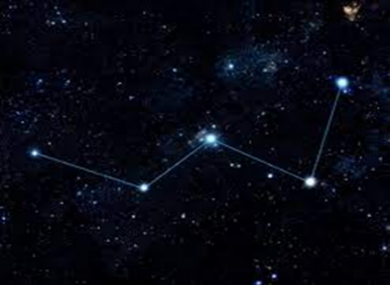 8.О каком созвездии говориться в легенде:Сын бога морей Посейдона, могучий гигант, охотник, который убивал всех зверей без исключения. За это богиня Артемида, покровительница животных, и убила страстного охотника, наслав на нее Скорпиона. На небе эти созвездия как бы играют в прятки: как только появляется Скорпион, Орион скрывается за горизонтом в противоположной части неба. Наиболее яркой звездой в созвездии Ориона является Ригель - голубовато-белая звезда, другая яркая звезда — Бетельгейзе — красного цвета. Альфа Большого Пса — великолепная звезда Сириус. Его всегда сопровождают Гончьи Псы — Большой и Малый. Они всегда рядом.А) ОрионБ) АндромедаВ) Большая медведицаГ) Малая медведицаПриложение 5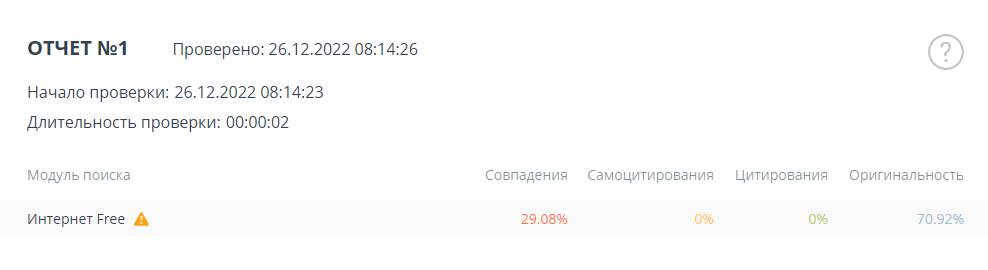 